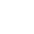 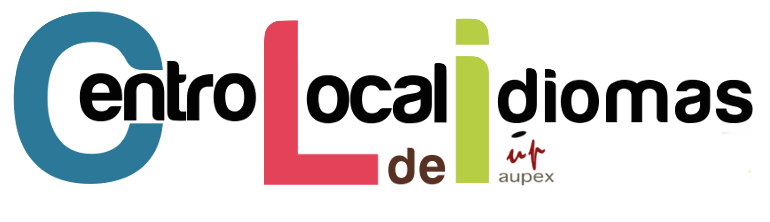 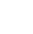 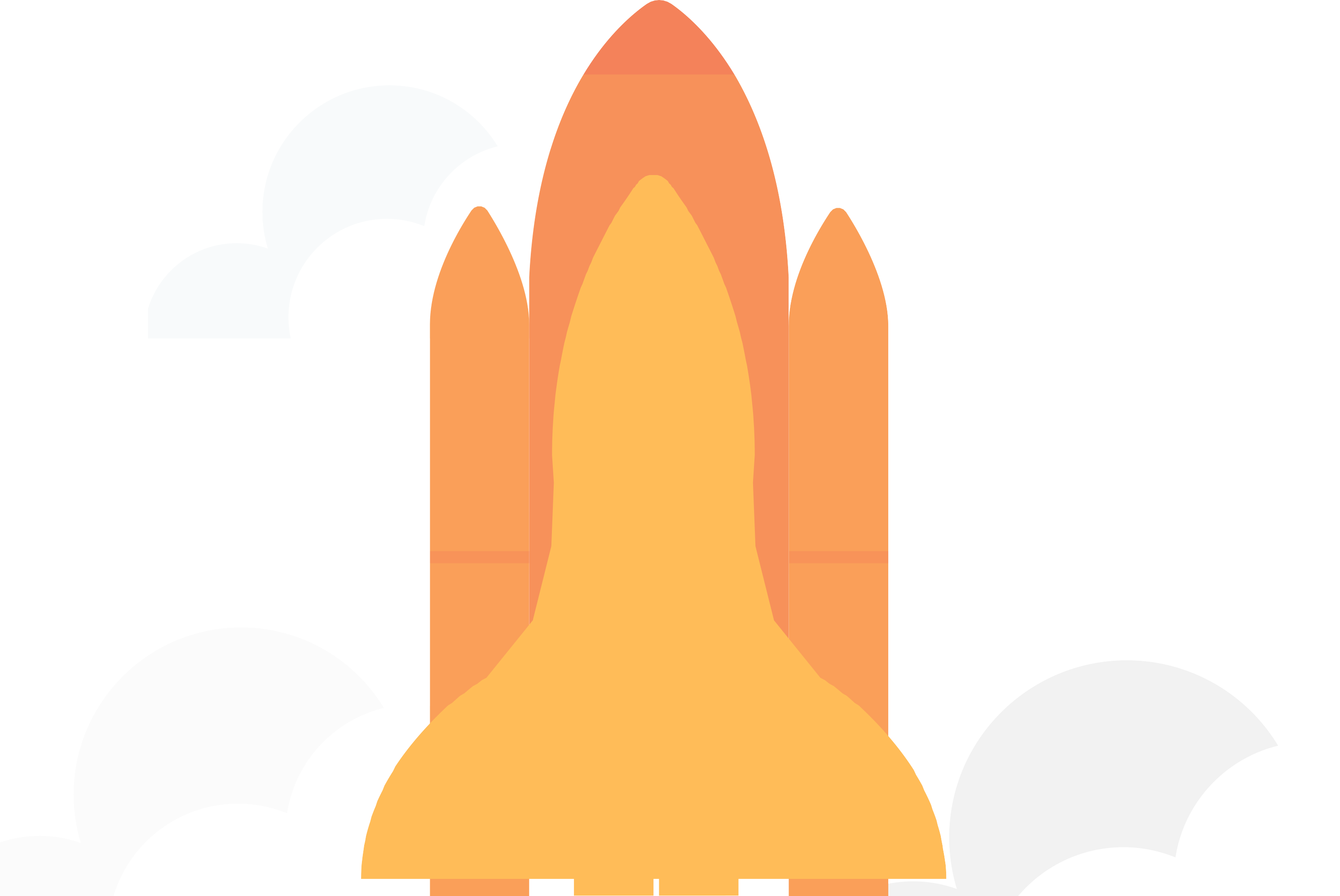 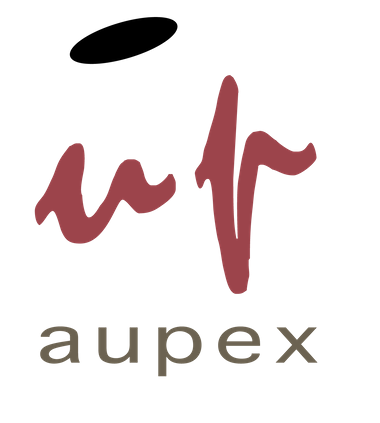 IMPULSA TURESERVA TU PLAZAPARA EL PRÓXIMO CURSO EN LA UNIVERSIDAD POPULAR O AYUNTAMIENTO